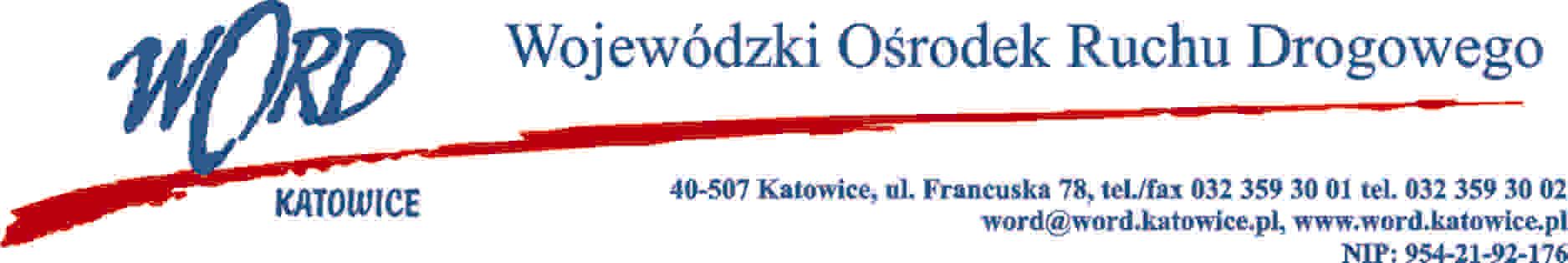 D.RK.110.09.AP.2022 
Katowice, 15.02.2022 r. OGŁOSZENIEo wynikach naboru na stanowisko pracownika obsługi technicznej w oddziale terenowym Wojewódzkiego Ośrodka Ruchu Drogowego w Dąbrowie Górniczej	Dyrektor Wojewódzkiego Ośrodka Ruchu Drogowego z siedzibą przy ul. Francuskiej 78
w Katowicach informuje, że nabór na stanowisko pracownika obsługi technicznej w oddziale terenowym Wojewódzkiego Ośrodka Ruchu Drogowego w Dąbrowie Górniczej, ogłoszony 
w dniu 11.01.2022 r., został rozstrzygnięty. W wyniku przeprowadzonego naboru została wybrana kandydatura Pana Krzysztofa Grabowskiego.Sporządził:Zatwierdził: